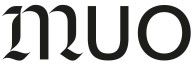 MUZEUM UMĚNÍ OLOMOUCDodavatel:Stavební společnost NAVRÁTIL, s.r.o. Vápenice 2970/1779601 Prostějov 146972021Dodavatel:Stavební společnost NAVRÁTIL, s.r.o. Vápenice 2970/1779601 Prostějov 146972021MUZEUM UMĚNÍ OLOMOUCstátní příspěvková organizace Denisova 47,771 11 Olomoucxx www.muo.czBANKOVNÍ SPOJENÍ:xxČÍSLO OBJEDNÁVKY	NIPEZ	ID	V OLOMOUCI	xx0013/7/2022	45332300-6 Instalace	MUOLX001OQ96	18.07.2022	xa montáž odpadních	xxxxxrozvodů	IČ: 75079950BANKOVNÍ SPOJENÍ:xxČÍSLO OBJEDNÁVKY	NIPEZ	ID	V OLOMOUCI	xx0013/7/2022	45332300-6 Instalace	MUOLX001OQ96	18.07.2022	xa montáž odpadních	xxxxxrozvodů	IČ: 75079950BANKOVNÍ SPOJENÍ:xxČÍSLO OBJEDNÁVKY	NIPEZ	ID	V OLOMOUCI	xx0013/7/2022	45332300-6 Instalace	MUOLX001OQ96	18.07.2022	xa montáž odpadních	xxxxxrozvodů	IČ: 75079950BANKOVNÍ SPOJENÍ:xxČÍSLO OBJEDNÁVKY	NIPEZ	ID	V OLOMOUCI	xx0013/7/2022	45332300-6 Instalace	MUOLX001OQ96	18.07.2022	xa montáž odpadních	xxxxxrozvodů	IČ: 75079950BANKOVNÍ SPOJENÍ:xxČÍSLO OBJEDNÁVKY	NIPEZ	ID	V OLOMOUCI	xx0013/7/2022	45332300-6 Instalace	MUOLX001OQ96	18.07.2022	xa montáž odpadních	xxxxxrozvodů	IČ: 75079950Objednáváme provedení úpravy a doplnění prvků zdravotechniky (kanalizace) v prostoru	VYŘIZUJE:1.np, v souvislosti s přípravovanými stavebními úpravami kavárny.	xx.Práce objednáváme včetně likvidace odpadu.	xxPředpokládaná hodnota: 64 927,22 KčÚČEL ZDŮVODNĚNÍ NÁKUPU:Děkuji	Zajištění úpravy a doplnění prvků zdravotechniky v prostoru kavárny muzeaMgr. Ondřej Zatloukal	v 1.np .Objednáváme provedení úpravy a doplnění prvků zdravotechniky (kanalizace) v prostoru	VYŘIZUJE:1.np, v souvislosti s přípravovanými stavebními úpravami kavárny.	xx.Práce objednáváme včetně likvidace odpadu.	xxPředpokládaná hodnota: 64 927,22 KčÚČEL ZDŮVODNĚNÍ NÁKUPU:Děkuji	Zajištění úpravy a doplnění prvků zdravotechniky v prostoru kavárny muzeaMgr. Ondřej Zatloukal	v 1.np .Objednáváme provedení úpravy a doplnění prvků zdravotechniky (kanalizace) v prostoru	VYŘIZUJE:1.np, v souvislosti s přípravovanými stavebními úpravami kavárny.	xx.Práce objednáváme včetně likvidace odpadu.	xxPředpokládaná hodnota: 64 927,22 KčÚČEL ZDŮVODNĚNÍ NÁKUPU:Děkuji	Zajištění úpravy a doplnění prvků zdravotechniky v prostoru kavárny muzeaMgr. Ondřej Zatloukal	v 1.np .Objednáváme provedení úpravy a doplnění prvků zdravotechniky (kanalizace) v prostoru	VYŘIZUJE:1.np, v souvislosti s přípravovanými stavebními úpravami kavárny.	xx.Práce objednáváme včetně likvidace odpadu.	xxPředpokládaná hodnota: 64 927,22 KčÚČEL ZDŮVODNĚNÍ NÁKUPU:Děkuji	Zajištění úpravy a doplnění prvků zdravotechniky v prostoru kavárny muzeaMgr. Ondřej Zatloukal	v 1.np .Objednáváme provedení úpravy a doplnění prvků zdravotechniky (kanalizace) v prostoru	VYŘIZUJE:1.np, v souvislosti s přípravovanými stavebními úpravami kavárny.	xx.Práce objednáváme včetně likvidace odpadu.	xxPředpokládaná hodnota: 64 927,22 KčÚČEL ZDŮVODNĚNÍ NÁKUPU:Děkuji	Zajištění úpravy a doplnění prvků zdravotechniky v prostoru kavárny muzeaMgr. Ondřej Zatloukal	v 1.np .ředitel Muzea umění Olomouc	PODPIS SCHVALUJÍCÍHO: (vedoucí oddělení, referátu, odboru)Na fakturu prosím uveďte číslo objednávkyředitel Muzea umění Olomouc	PODPIS SCHVALUJÍCÍHO: (vedoucí oddělení, referátu, odboru)Na fakturu prosím uveďte číslo objednávkyředitel Muzea umění Olomouc	PODPIS SCHVALUJÍCÍHO: (vedoucí oddělení, referátu, odboru)Na fakturu prosím uveďte číslo objednávkyředitel Muzea umění Olomouc	PODPIS SCHVALUJÍCÍHO: (vedoucí oddělení, referátu, odboru)Na fakturu prosím uveďte číslo objednávkyředitel Muzea umění Olomouc	PODPIS SCHVALUJÍCÍHO: (vedoucí oddělení, referátu, odboru)Na fakturu prosím uveďte číslo objednávkyPODPIS SPRÁVCE ROZPOČTU: potvrzuji, že jsem prověřil(a) připravovanou operaci ustan.§ 13 vyhlášky 416/2004 Sb.INDIVIDUÁLNÍ PŘÍSLIB KČbez DPH:s DPH: 64 927,22 KčPODPIS SPRÁVCE ROZPOČTU: potvrzuji, že jsem prověřil(a) připravovanou operaci ustan.§ 13 vyhlášky 416/2004 Sb.INDIVIDUÁLNÍ PŘÍSLIB KČbez DPH:s DPH: 64 927,22 KčPODPIS SPRÁVCE ROZPOČTU: potvrzuji, že jsem prověřil(a) připravovanou operaci ustan.§ 13 vyhlášky 416/2004 Sb.INDIVIDUÁLNÍ PŘÍSLIB KČbez DPH:s DPH: 64 927,22 KčPODPIS SPRÁVCE ROZPOČTU: potvrzuji, že jsem prověřil(a) připravovanou operaci ustan.§ 13 vyhlášky 416/2004 Sb.INDIVIDUÁLNÍ PŘÍSLIB KČbez DPH:s DPH: 64 927,22 KčPODPIS SPRÁVCE ROZPOČTU: potvrzuji, že jsem prověřil(a) připravovanou operaci ustan.§ 13 vyhlášky 416/2004 Sb.INDIVIDUÁLNÍ PŘÍSLIB KČbez DPH:s DPH: 64 927,22 Kčdatum a podpisDotaceVÝSTAVAdatum a podpisDotaceVÝSTAVAdatum a podpisDotaceVÝSTAVAdatum a podpisDotaceVÝSTAVAdatum a podpisDotaceVÝSTAVA